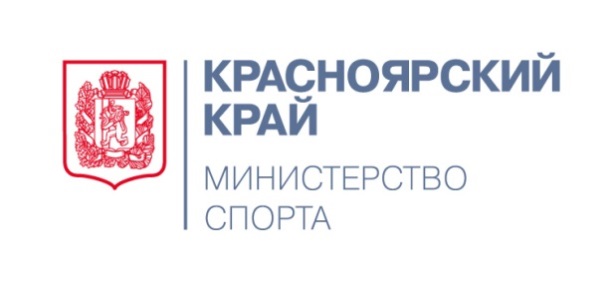 Уважаемые жители Красноярского края, дорогие работники сферы физической культуры и спорта, спортсмены, тренеры, ветераны спорта и все любители физической культуры!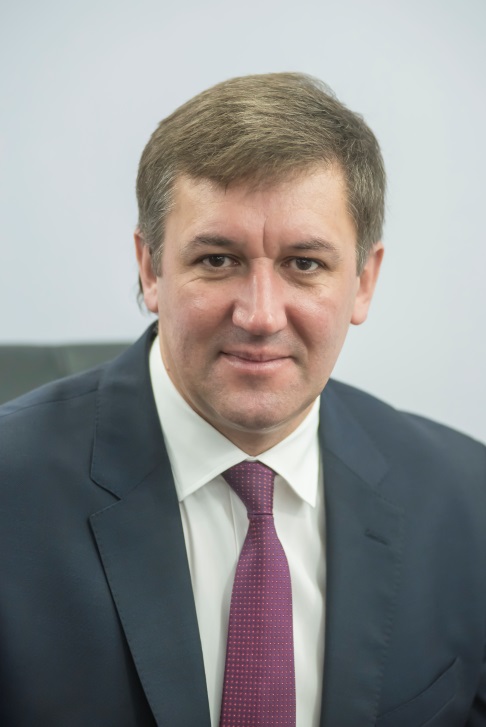 От имени Министерства спорта Красноярского края, от себя лично, сердечно поздравляю вас с Днём физкультурника!Это замечательный праздник, и его отмечают все, кому близки ценности здорового образа жизни, кто настойчиво занимается укреплением тела 
и духа, кто каждодневно вносит свою лепту 
в развитие спорта Красноярского края!Мы гордимся спортивными традициями 
в крае. Мы гордимся нашими выдающимися спортсменами, добившимися признания на российской и международной спортивной арене. Мы благодарны тренерам, сотрудникам наших спортивных школ, чьими стараниями куются рекорды воспитанников, обеспечиваются их высокие места в соревнованиях, которыми гордится весь край! Мы благодарны энтузиастам – любителям спорта, чей пример активного образа жизни вдохновляет друзей и близких заняться тренировками во имя укрепления своего здоровья.Мы стремимся улучшать условия для занятий - как профессиональным, так и массовым спортом. Эта работа набирает обороты, чтобы все жители нашего края имели доступ к спортивным объектам и занимались в комфортных условиях. Ведь развитие массового спорта, приобщение населения 
к регулярным спортивным занятиям способствует повышению качества жизни в целом и приводит к оздоровлению нашего общества. Дорогие друзья, желаю всем здоровья и новых побед, счастья в жизни, надежных друзей и поддержки близких!С уважением, министр спорта Красноярского края 			                  П.А. Ростовцев